REQUERIMENTO DE INSCRIÇÃO EM UNIDADE CURRICULAR ISOLADAAo colegiado do PPGEQ,Venho por meio deste solicitar minha inscrição na modalidade de aluno especial nas disciplinas isoladas listadas abaixo, ofertadas no 2º semestre de 2018.DADOS ACADÊMICOS: (Cursos de Graduação e Pós-graduação concluídos ou em curso)Declaro que tenho ciência que em caso de inscrição deferida os documentos relacionados abaixo deverão ser apresentados em data especificada no edital junto à secretaria do PPGEQ para efetivação da inscrição.1. Diploma de graduação, atestado de conclusão de Curso Superior ou atestado de matrícula para graduandos da UFSJ;2. Histórico Escolar da graduação;3. Carteira de Identidade;4. CPF;5. Certidão de nascimento ou casamento;6. Título de Eleitor e comprovante de estar em dia com as obrigações eleitorais;7. Certificado de reservista ou comprovante de estar em dia com as obrigações do serviço militar (para candidatos do sexo masculino);8. Foto 3x4 (uma).Ouro Branco, _____ de ______________de 2018.____________________________________________Assinatura do(a) requerente. 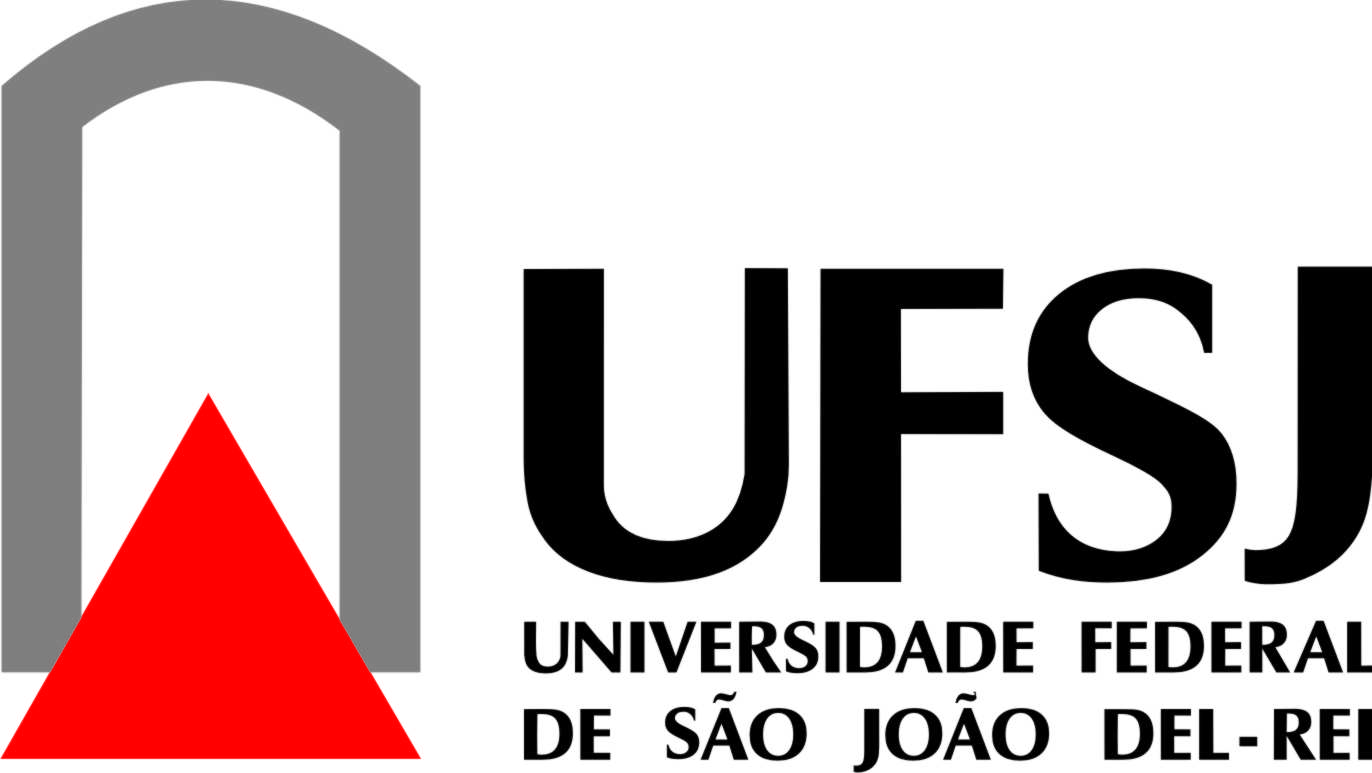 UNIVERSIDADE FEDERAL DE SÃO JOÃO DEL-REI – UFSJCAMPUS ALTO PARAOPEBAPrograma de Pós-Graduação em Engenharia QuímicaNOME:NOME:NOME:NOME:NOME:DATA DE NASCIMENTO:NATURALIDADE:NATURALIDADE:ESTADO:ESTADO:FILIAÇÃO:FILIAÇÃO:FILIAÇÃO:FILIAÇÃO:FILIAÇÃO:DOCUMENTO DE IDENTIDADE:DOCUMENTO DE IDENTIDADE:DATA DE EXPEDIÇÃO:CPF:CPF:ENDEREÇO:ENDEREÇO:ENDEREÇO:ENDEREÇO:ENDEREÇO:CIDADE:CIDADE:ESTADO:ESTADO:CEP:E-MAIL:E-MAIL:CELULAR:CELULAR:TELEFONE:CURSONÍVELINSTITUIÇÃOINÍCIOTÉRMINOUNIDADE(S) CURRICULAR(ES) DEMANDADAS:UNIDADE(S) CURRICULAR(ES) DEMANDADAS:1.2.